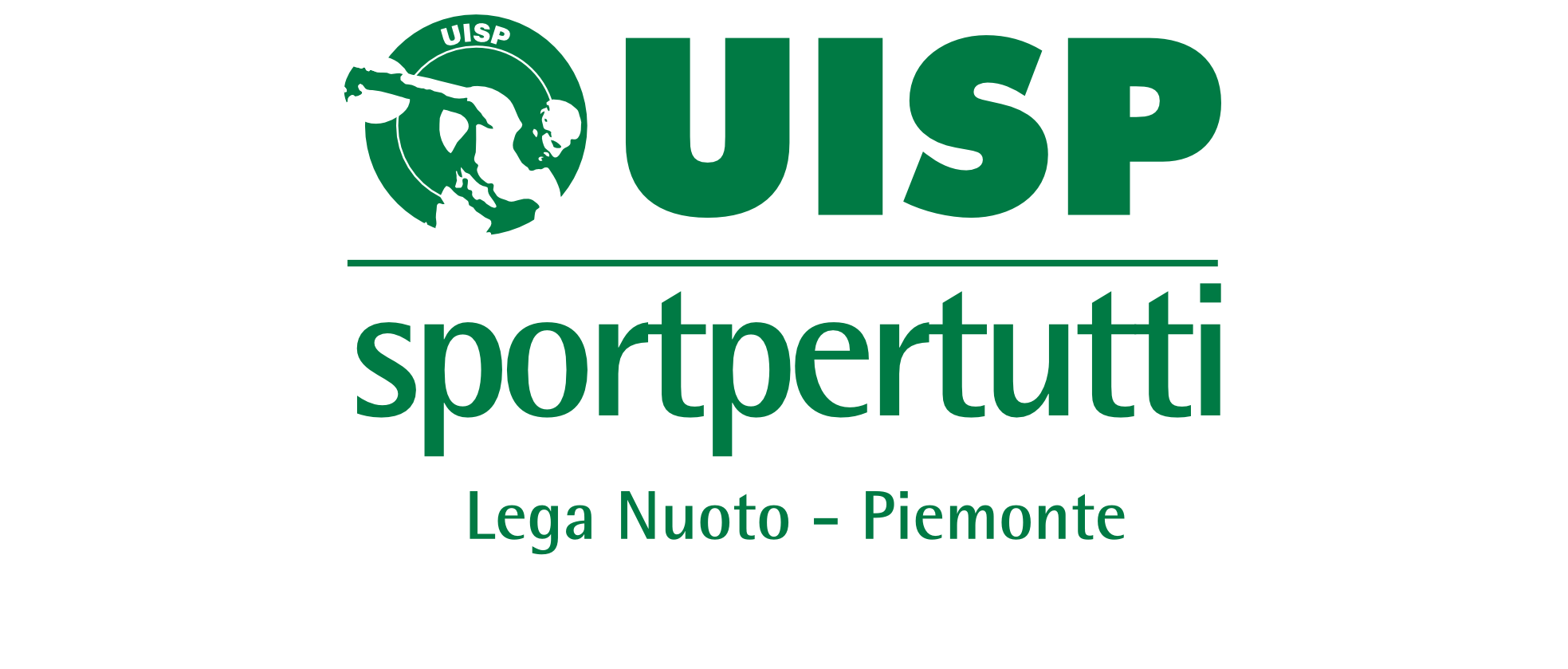 TORINO  18 MARZO 2013Il comitato regionale PIEMONTE-VALLE D’AOSTA  organizza un CORSO DI FORMAZIONE PER TECNICO EDUCATORE DI NUOTO UISP nel periodo Aprile – Maggio – Giugno 2013OBIETTIVI:Tale corso nasce dalla volontà di fornire conoscenze e competenze sia tecniche che relazionali, partendo da una vissuto corporeo proprio , da un corpo in relazione con l’esterno e con gli altri , mediante lezioni pratiche e teoriche. L’approfondimento e l’acquisizione di tali competenze saranno poi migliorate e affinate da 50 ore di  tirocinio pratico, in affiancamento a tecnici educatori di provata esperienza sotto la guida di un tutor.CONTENUTI :Metodologia e didattica dell’insegnamento, la comunicazione e la relazione, lo sviluppo della motricità terrestre in relazione alla motricità propria dell’ambiente acquatico, tecnica degli stili natatori, elementi di fisiologia e anatomia, principi di idrodinamica e fluidodinamica ,  diverse abilità, benessere fisico e salute attraverso l’attività motoria in acqua , per grandi e piccini e molto altro REQUISITI DI AMMISSIONE:Avere la maggiore età, (18 anni), essere in possesso di una buona propensione all’elemento acqua, essere in possesso della tessera associativa UISP di tipo D (dirigente), dell’anno in corso (2012)MODALITA’ D’ISCRIZIONEIscrizione a numero chiuso con un numero minimo di 17/20 persone. Per essere ammessi al corso è necessario superare una prova in acqua. La prova in acqua si terrà presso la piscina di PINEROLO, sita in viale grande Torino, in data 3Aprile  2013. Il versamento della quota per la partecipazione al corso dovrà essere effettuato entro e non oltre il 13 Aprile 2013COSTO:La quota di partecipazione al corso è di euro 250,00 e comprende lezioni teoriche e pratiche, brevetto di TECNICO EDUCATORE di Nuoto Uisp (rilasciato al superamento dell’esame finale) ed il materiale didattico, in aggiunta il costo della tessera associativa .SEDI DEL CORSO:Il corso si svolgerà presso la piscina di Pinerolo DATE DEL CORSO:Il calendario dettagliato verrà comunicato all’ inizio del corso.INFO:Il giovedì dalle 9.30/12.30 e 16.00/21.00 tel. SEGRETERIA Uisp 011-4363484e-mail: bruna.arnolfo@alice.it - elena.colombo.nuoto@gmail.com - m.baston@libero.it Presidente della Lega Nuoto Piemonte 		      Coord. Formazione regionale Vittorio PARMIGIANI						Elena COLOMBO